POPIŠ:									nefron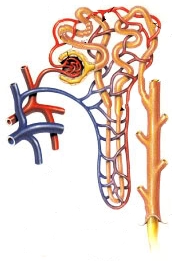 ledvinu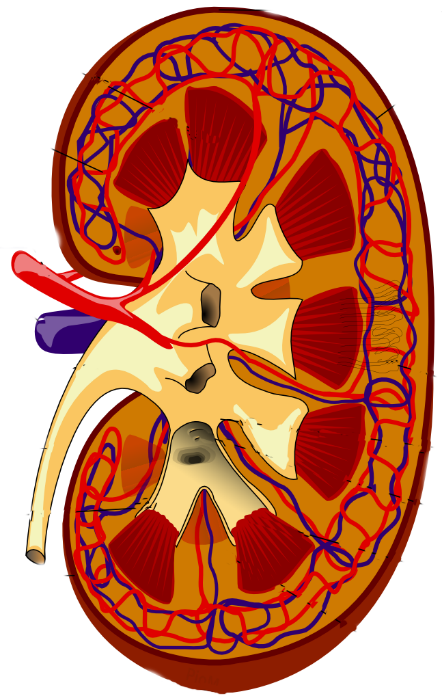 Vylučovací soustavu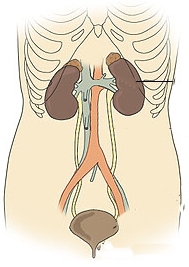 